Таблица 1Структура и ход урока «Коррекция знаний учащихся по теме «Геометрические фигуры»»Таблица 2Перечень средств обучения, используемых на данном урокеЛитератураАсмолов А.Г. Системно-деятельностный подход к разработке стандартов нового поколения. // Педагогика.- 2009.-№4.- С.18-22.Асмолов А.Г., Семенов А.Л., Уваров А.Ю. Российская школа и новые информационные технологии: взгляд в следующее десятилетие. - М.: Изд-во «НексПринт», 2010.Данилюк А.Я., Кондаков А.М., Тишков В.А. Концепция духовно-нравственного развития и воспитания личности гражданина России. – М.: Просвещение, 2009. – 24 с. (Стандарты второго поколения).Заир-Бек С.И., Муштавинская И.В. Развитие критического мышления на уроке. - М.: Просвещение, 2011.Закон Российской Федерации «Об образовании». – М.: ООО «Издательство АСТ», 2002.Зубарева И.И. Математика. 5 класс: учеб. для учащихся общеобразоват. учреждений / И.И. Зубарева, А.Г. Мордкович. – 12-е изд., испр. и доп. – М.: Мнемозина.Национальная образовательная инициатива «Наша новая школа» - http://mon.gov.ru/dok/akt/6591.Примерные программы по учебным предметам. Математика 7 - 9 классы. – М.: Просвещение, 2011.Федеральный государственный образовательный стандарт основного общего образования. – М.: Просвещение, 2011.Федеральная целевая программа развития образования на 2011-2015 годы - http://mon.gov.ru/press/news/8286.Формирование УУД в основной школе: от действия к мысли. Система заданий. Пособие для учителя. // Под ред. Асмолова А.Г. – М.: Просвещение, 2010.  Фундаментальное ядро содержания общего образования. / Под ред. В.В.Козлова, А.М. Кондакова. – М.: Просвещение, 2011.Приложение 1Образцы заданий контрольной работы по углам (К-6)Приложение 2Образцы заданий контрольной работы по треугольникам (К-7)Приложение 3Карточки-эталоны для урока самопроверки контрольной работы по углам (К-6)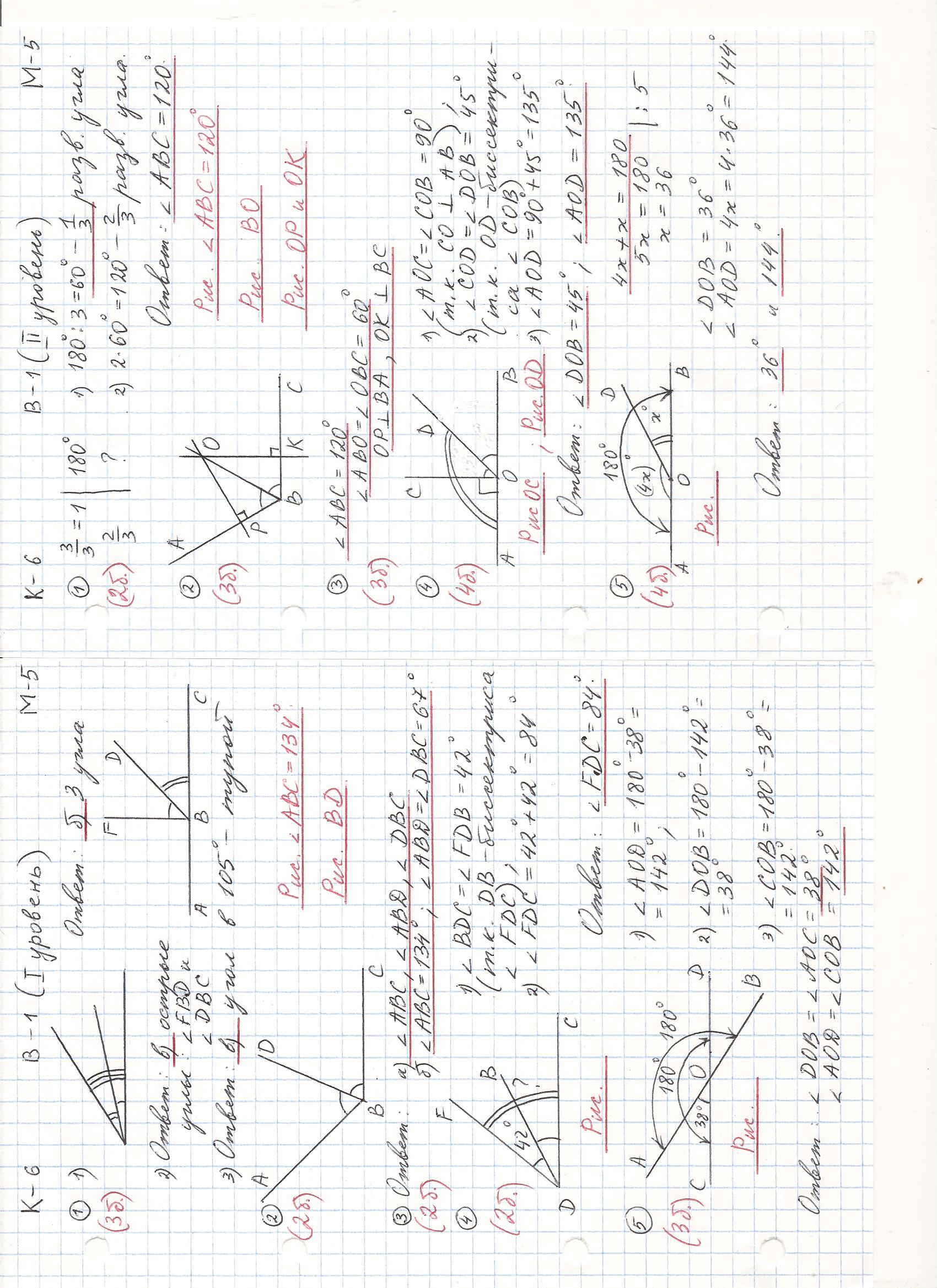 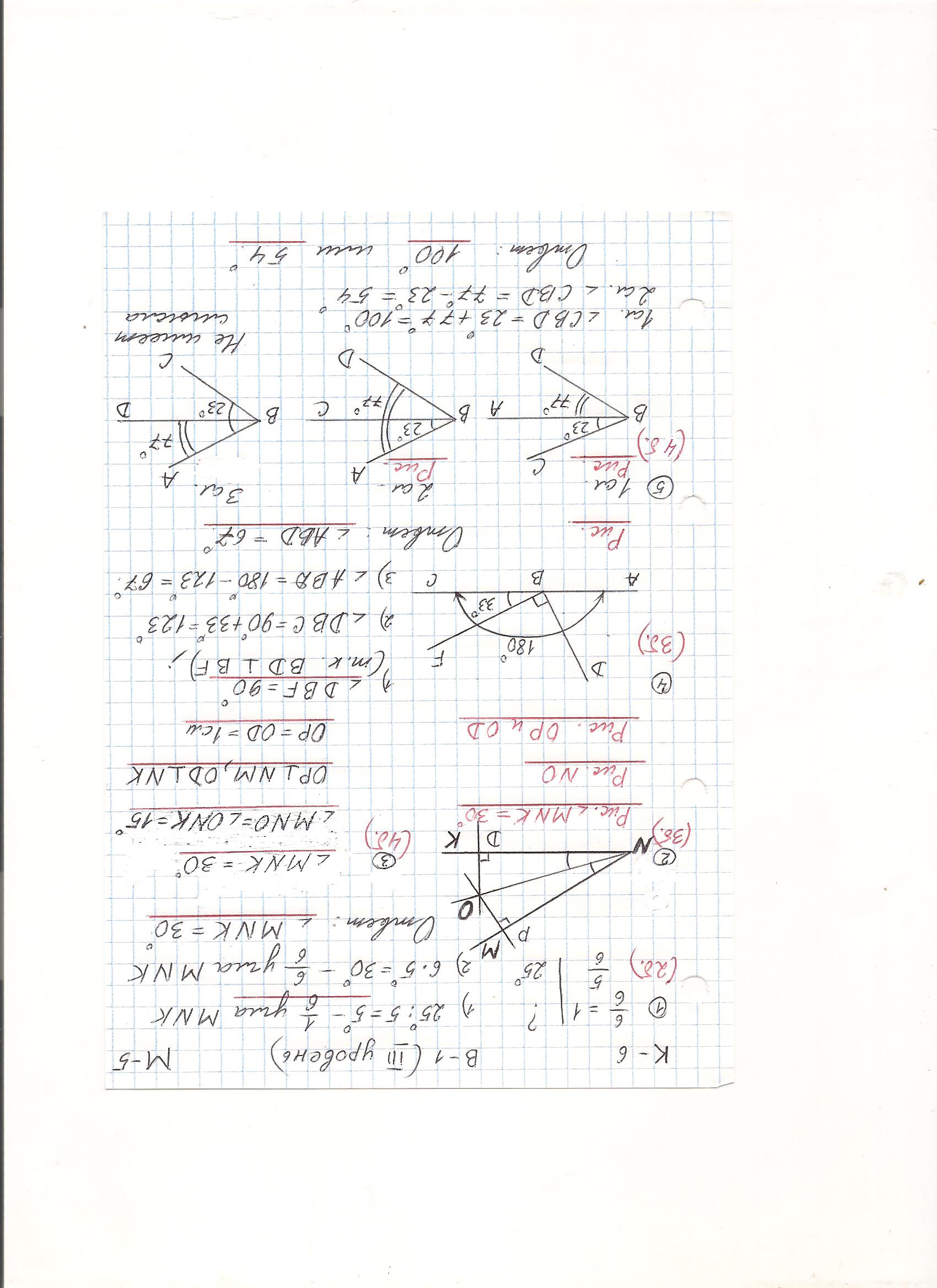 Приложение 4Карточки-эталоны для урока самопроверки контрольной работы по треугольникам (К-7)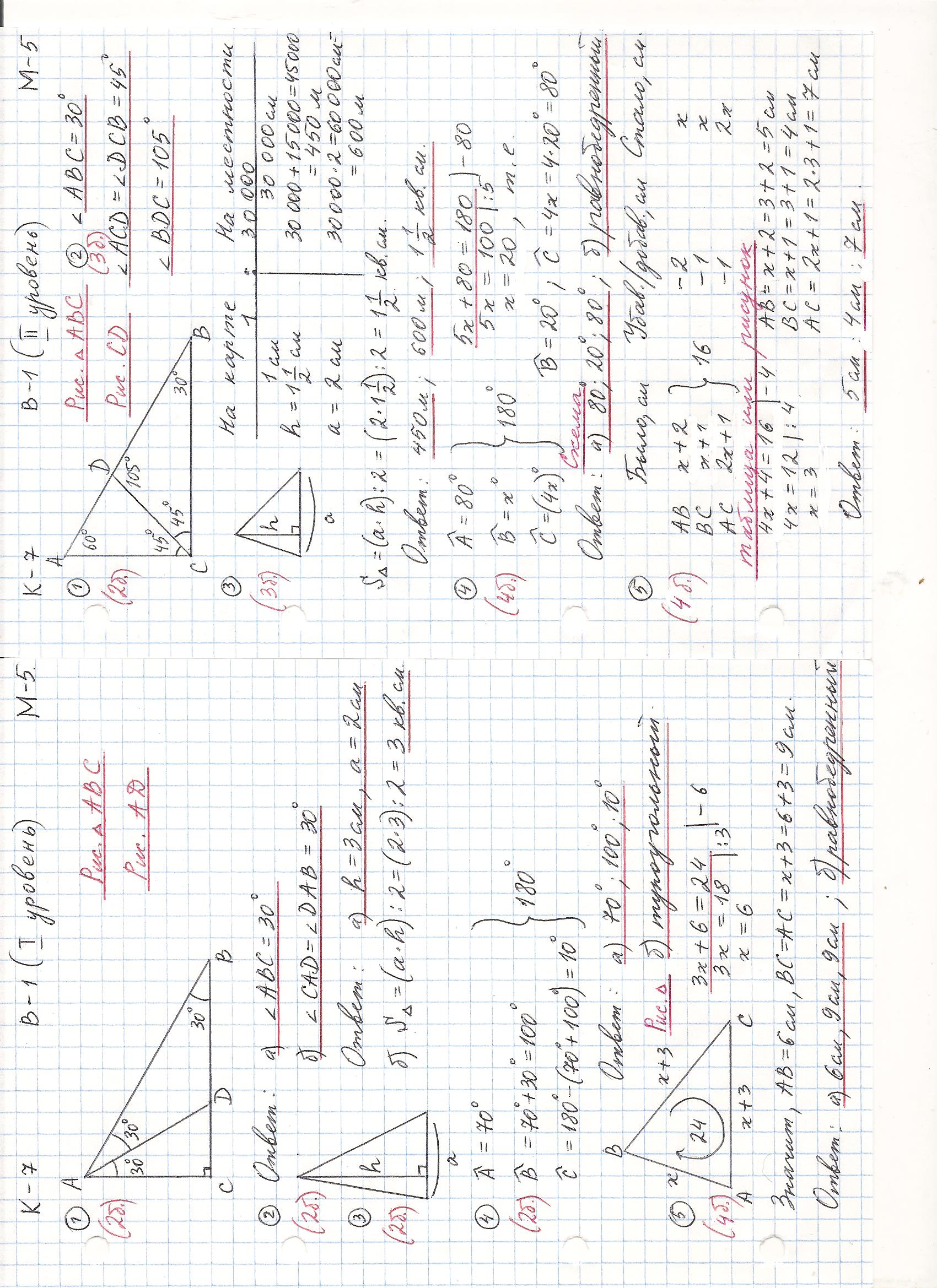 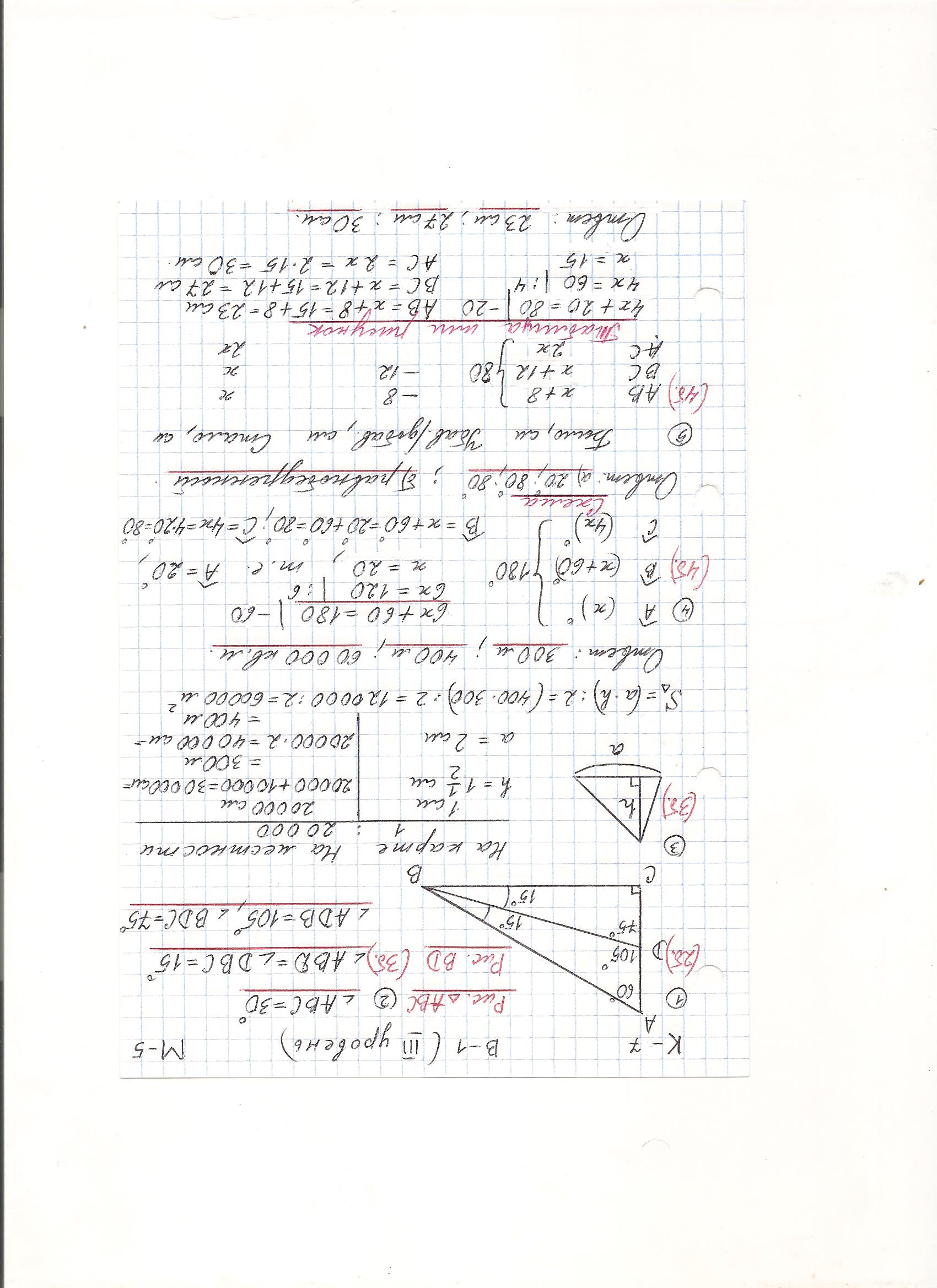 Приложение 5№ п/пСодержаниеэтапаСодержаниеэтапаСодержаниеэтапаНазвание средств обучения (с указанием  порядкового номера из Таблицы 4)Название средств обучения (с указанием  порядкового номера из Таблицы 4)Название средств обучения (с указанием  порядкового номера из Таблицы 4)Название средств обучения (с указанием  порядкового номера из Таблицы 4)ДеятельностьучителяДеятельностьучителяДеятельностьучителяДеятельностьучителяДеятельностьучащихсяДеятельностьучащихсяДеятельностьучащихсяДеятельностьучащихсяУниверсальные учебные действияВремя, мин1. Организационный этап1. Организационный этап1. Организационный этап1. Организационный этап1. Организационный этап1. Организационный этап1. Организационный этап1. Организационный этап1. Организационный этап1. Организационный этап1. Организационный этап1. Организационный этап1. Организационный этап1. Организационный этап1. Организационный этап1. Организационный этап1. Организационный этап1. Организационный этап1Организационный момент. Создание благоприятного психологического настроя на работу.Организационный момент. Создание благоприятного психологического настроя на работу.Организационный момент. Создание благоприятного психологического настроя на работу.4.1. Тексты контрольных работ К-6 и К-7 (два варианта, три уровня сложности по каждой работе, итого – двенадцать карточек на каждую пару учащихся).4.2. Карточки-эталоны по решению контрольных работ К-6 и К-7 (один вариант и один уровень сложности на пару учащихся, итого – две карточки-эталона на каждую пару учащихся). 4.3. Презентация к уроку самопроверки. СЛАЙД 14.1. Тексты контрольных работ К-6 и К-7 (два варианта, три уровня сложности по каждой работе, итого – двенадцать карточек на каждую пару учащихся).4.2. Карточки-эталоны по решению контрольных работ К-6 и К-7 (один вариант и один уровень сложности на пару учащихся, итого – две карточки-эталона на каждую пару учащихся). 4.3. Презентация к уроку самопроверки. СЛАЙД 14.1. Тексты контрольных работ К-6 и К-7 (два варианта, три уровня сложности по каждой работе, итого – двенадцать карточек на каждую пару учащихся).4.2. Карточки-эталоны по решению контрольных работ К-6 и К-7 (один вариант и один уровень сложности на пару учащихся, итого – две карточки-эталона на каждую пару учащихся). 4.3. Презентация к уроку самопроверки. СЛАЙД 14.1. Тексты контрольных работ К-6 и К-7 (два варианта, три уровня сложности по каждой работе, итого – двенадцать карточек на каждую пару учащихся).4.2. Карточки-эталоны по решению контрольных работ К-6 и К-7 (один вариант и один уровень сложности на пару учащихся, итого – две карточки-эталона на каждую пару учащихся). 4.3. Презентация к уроку самопроверки. СЛАЙД 14.1. Тексты контрольных работ К-6 и К-7 (два варианта, три уровня сложности по каждой работе, итого – двенадцать карточек на каждую пару учащихся).4.2. Карточки-эталоны по решению контрольных работ К-6 и К-7 (один вариант и один уровень сложности на пару учащихся, итого – две карточки-эталона на каждую пару учащихся). 4.3. Презентация к уроку самопроверки. СЛАЙД 1Рассаживает учащихся парами согласно заранее составленному плану посадки так, чтобы у каждого был одинаковый вариант и уровень сложности контрольных работ. Напоминает учащимся, что изучение темы «Геометрические фигуры» закончено, зачет, состоящий из двух контрольных работ К-6 и К-7, проведен. Осталось подвести итоги, оценить знания каждого учащегося по пройденной теме, а также поработать над ошибками, допущенными на уроках зачета № 3, состоящего из двух контрольных работ по теме «Геометрические фигуры».Рассаживает учащихся парами согласно заранее составленному плану посадки так, чтобы у каждого был одинаковый вариант и уровень сложности контрольных работ. Напоминает учащимся, что изучение темы «Геометрические фигуры» закончено, зачет, состоящий из двух контрольных работ К-6 и К-7, проведен. Осталось подвести итоги, оценить знания каждого учащегося по пройденной теме, а также поработать над ошибками, допущенными на уроках зачета № 3, состоящего из двух контрольных работ по теме «Геометрические фигуры».Рассаживает учащихся парами согласно заранее составленному плану посадки так, чтобы у каждого был одинаковый вариант и уровень сложности контрольных работ. Напоминает учащимся, что изучение темы «Геометрические фигуры» закончено, зачет, состоящий из двух контрольных работ К-6 и К-7, проведен. Осталось подвести итоги, оценить знания каждого учащегося по пройденной теме, а также поработать над ошибками, допущенными на уроках зачета № 3, состоящего из двух контрольных работ по теме «Геометрические фигуры».Рассаживаются парами на то место, где лежат их контрольные тетради, карточки-эталоны для самопроверки и тексты самих контрольных работ; принимают сообщение учителя.Рассаживаются парами на то место, где лежат их контрольные тетради, карточки-эталоны для самопроверки и тексты самих контрольных работ; принимают сообщение учителя.Рассаживаются парами на то место, где лежат их контрольные тетради, карточки-эталоны для самопроверки и тексты самих контрольных работ; принимают сообщение учителя.Рассаживаются парами на то место, где лежат их контрольные тетради, карточки-эталоны для самопроверки и тексты самих контрольных работ; принимают сообщение учителя.Коммуникативные: планирование сотрудничества с учителем, с одноклассниками.Личностные: самоопределение.Регулятивные: анализ эмоциональных состояний, полученных от успешной (неуспешной) деятельности, оценка их влияния на настроение человека.22. Актуализация знаний2. Актуализация знаний2. Актуализация знаний2. Актуализация знаний2. Актуализация знаний2. Актуализация знаний2. Актуализация знаний2. Актуализация знаний2. Актуализация знаний2. Актуализация знаний2. Актуализация знаний2. Актуализация знаний2. Актуализация знаний2. Актуализация знаний2. Актуализация знаний2. Актуализация знаний2. Актуализация знаний2. Актуализация знаний2Повторение правил работы на уроке самопроверки.Повторение правил работы на уроке самопроверки.Повторение правил работы на уроке самопроверки.4.3. Презентация к уроку самопроверки. СЛАЙД 24.3. Презентация к уроку самопроверки. СЛАЙД 24.3. Презентация к уроку самопроверки. СЛАЙД 2Организация повторения правил работы на уроке самопроверки- Ребята, а давайте с вами вспомним с чего надо начать работу на уроке самопроверки?ОТВЕТ: Выбрать карточку-эталон соответствующей контрольной работы. - Можно ли на уроке самопроверки работать ручкой?ОТВЕТ: Нет, только карандашом!- Какие фрагменты работы следует оценивать знаком «+»? ОТВЕТ: Те, что в карточке-эталоне подчеркнуты ручкой красного цвета- Как оценивать правильность чертежа?ОТВЕТ: Чертеж оцениваем поэлементно, причем, не гладя на буквенные и какие-либо числовые обозначения на нем. Если на чертеже есть элемент, указанный в эталоне и его конфигурация полностью совпадает с эталоном, то ставим за этот элемент «+». - Как от количества поставленных «+»-ов зависит оценка работы?ОТВЕТ: С обратной стороны карточки-эталона находятся критерии оценивания, согласно которым выставляется оценка за работу.- С кем следует обсуждать возникшие проблемы (например, с правильностью обозначения построенных углов)?ОТВЕТ: С товарищами по группе, проверяющими тот же самый вариант работы.- С кем следует сравнить выставленную оценку?ОТВЕТ: С учителем, который уже проверил все работы, но итоги собственной проверки от учащихся до поры до времени скрывает.Организация повторения правил работы на уроке самопроверки- Ребята, а давайте с вами вспомним с чего надо начать работу на уроке самопроверки?ОТВЕТ: Выбрать карточку-эталон соответствующей контрольной работы. - Можно ли на уроке самопроверки работать ручкой?ОТВЕТ: Нет, только карандашом!- Какие фрагменты работы следует оценивать знаком «+»? ОТВЕТ: Те, что в карточке-эталоне подчеркнуты ручкой красного цвета- Как оценивать правильность чертежа?ОТВЕТ: Чертеж оцениваем поэлементно, причем, не гладя на буквенные и какие-либо числовые обозначения на нем. Если на чертеже есть элемент, указанный в эталоне и его конфигурация полностью совпадает с эталоном, то ставим за этот элемент «+». - Как от количества поставленных «+»-ов зависит оценка работы?ОТВЕТ: С обратной стороны карточки-эталона находятся критерии оценивания, согласно которым выставляется оценка за работу.- С кем следует обсуждать возникшие проблемы (например, с правильностью обозначения построенных углов)?ОТВЕТ: С товарищами по группе, проверяющими тот же самый вариант работы.- С кем следует сравнить выставленную оценку?ОТВЕТ: С учителем, который уже проверил все работы, но итоги собственной проверки от учащихся до поры до времени скрывает.Организация повторения правил работы на уроке самопроверки- Ребята, а давайте с вами вспомним с чего надо начать работу на уроке самопроверки?ОТВЕТ: Выбрать карточку-эталон соответствующей контрольной работы. - Можно ли на уроке самопроверки работать ручкой?ОТВЕТ: Нет, только карандашом!- Какие фрагменты работы следует оценивать знаком «+»? ОТВЕТ: Те, что в карточке-эталоне подчеркнуты ручкой красного цвета- Как оценивать правильность чертежа?ОТВЕТ: Чертеж оцениваем поэлементно, причем, не гладя на буквенные и какие-либо числовые обозначения на нем. Если на чертеже есть элемент, указанный в эталоне и его конфигурация полностью совпадает с эталоном, то ставим за этот элемент «+». - Как от количества поставленных «+»-ов зависит оценка работы?ОТВЕТ: С обратной стороны карточки-эталона находятся критерии оценивания, согласно которым выставляется оценка за работу.- С кем следует обсуждать возникшие проблемы (например, с правильностью обозначения построенных углов)?ОТВЕТ: С товарищами по группе, проверяющими тот же самый вариант работы.- С кем следует сравнить выставленную оценку?ОТВЕТ: С учителем, который уже проверил все работы, но итоги собственной проверки от учащихся до поры до времени скрывает.Организация повторения правил работы на уроке самопроверки- Ребята, а давайте с вами вспомним с чего надо начать работу на уроке самопроверки?ОТВЕТ: Выбрать карточку-эталон соответствующей контрольной работы. - Можно ли на уроке самопроверки работать ручкой?ОТВЕТ: Нет, только карандашом!- Какие фрагменты работы следует оценивать знаком «+»? ОТВЕТ: Те, что в карточке-эталоне подчеркнуты ручкой красного цвета- Как оценивать правильность чертежа?ОТВЕТ: Чертеж оцениваем поэлементно, причем, не гладя на буквенные и какие-либо числовые обозначения на нем. Если на чертеже есть элемент, указанный в эталоне и его конфигурация полностью совпадает с эталоном, то ставим за этот элемент «+». - Как от количества поставленных «+»-ов зависит оценка работы?ОТВЕТ: С обратной стороны карточки-эталона находятся критерии оценивания, согласно которым выставляется оценка за работу.- С кем следует обсуждать возникшие проблемы (например, с правильностью обозначения построенных углов)?ОТВЕТ: С товарищами по группе, проверяющими тот же самый вариант работы.- С кем следует сравнить выставленную оценку?ОТВЕТ: С учителем, который уже проверил все работы, но итоги собственной проверки от учащихся до поры до времени скрывает.Организация повторения правил работы на уроке самопроверки- Ребята, а давайте с вами вспомним с чего надо начать работу на уроке самопроверки?ОТВЕТ: Выбрать карточку-эталон соответствующей контрольной работы. - Можно ли на уроке самопроверки работать ручкой?ОТВЕТ: Нет, только карандашом!- Какие фрагменты работы следует оценивать знаком «+»? ОТВЕТ: Те, что в карточке-эталоне подчеркнуты ручкой красного цвета- Как оценивать правильность чертежа?ОТВЕТ: Чертеж оцениваем поэлементно, причем, не гладя на буквенные и какие-либо числовые обозначения на нем. Если на чертеже есть элемент, указанный в эталоне и его конфигурация полностью совпадает с эталоном, то ставим за этот элемент «+». - Как от количества поставленных «+»-ов зависит оценка работы?ОТВЕТ: С обратной стороны карточки-эталона находятся критерии оценивания, согласно которым выставляется оценка за работу.- С кем следует обсуждать возникшие проблемы (например, с правильностью обозначения построенных углов)?ОТВЕТ: С товарищами по группе, проверяющими тот же самый вариант работы.- С кем следует сравнить выставленную оценку?ОТВЕТ: С учителем, который уже проверил все работы, но итоги собственной проверки от учащихся до поры до времени скрывает.Организация повторения правил работы на уроке самопроверки- Ребята, а давайте с вами вспомним с чего надо начать работу на уроке самопроверки?ОТВЕТ: Выбрать карточку-эталон соответствующей контрольной работы. - Можно ли на уроке самопроверки работать ручкой?ОТВЕТ: Нет, только карандашом!- Какие фрагменты работы следует оценивать знаком «+»? ОТВЕТ: Те, что в карточке-эталоне подчеркнуты ручкой красного цвета- Как оценивать правильность чертежа?ОТВЕТ: Чертеж оцениваем поэлементно, причем, не гладя на буквенные и какие-либо числовые обозначения на нем. Если на чертеже есть элемент, указанный в эталоне и его конфигурация полностью совпадает с эталоном, то ставим за этот элемент «+». - Как от количества поставленных «+»-ов зависит оценка работы?ОТВЕТ: С обратной стороны карточки-эталона находятся критерии оценивания, согласно которым выставляется оценка за работу.- С кем следует обсуждать возникшие проблемы (например, с правильностью обозначения построенных углов)?ОТВЕТ: С товарищами по группе, проверяющими тот же самый вариант работы.- С кем следует сравнить выставленную оценку?ОТВЕТ: С учителем, который уже проверил все работы, но итоги собственной проверки от учащихся до поры до времени скрывает.Демонстрируют знание правил.Отвечают на вопросы учителя.Демонстрируют знание правил.Отвечают на вопросы учителя.Демонстрируют знание правил.Отвечают на вопросы учителя.Коммуникативные: умение с достаточной полнотой и точностью выражать свои мысли.Регулятивные: составление плана и последовательности действий.53. Целеполагание3. Целеполагание3. Целеполагание3. Целеполагание3. Целеполагание3. Целеполагание3. Целеполагание3. Целеполагание3. Целеполагание3. Целеполагание3. Целеполагание3. Целеполагание3. Целеполагание3. Целеполагание3. Целеполагание3. Целеполагание3. Целеполагание3. Целеполагание3Обсуждение  цели урока самопроверки.Презентация к уроку самопроверки. СЛАЙД 3Презентация к уроку самопроверки. СЛАЙД 3Презентация к уроку самопроверки. СЛАЙД 3Организация обсуждения: «Как проверить, правильно ли вы выполнили задания двух контрольных работ по теме «Геометрические фигуры»? Что для вас значит «правильно», а что – «неправильно»? Что надо делать, если задание выполнено неправильно?» Подвести к понятию коррекции собственных знаний путем сравнения собственных решений с карточкой-эталоном.- Итак, цель урока самопроверки…Вывести учащихся на формулировку цели и задач урока. Четко проговорить цель и задачи урока.Организация обсуждения: «Как проверить, правильно ли вы выполнили задания двух контрольных работ по теме «Геометрические фигуры»? Что для вас значит «правильно», а что – «неправильно»? Что надо делать, если задание выполнено неправильно?» Подвести к понятию коррекции собственных знаний путем сравнения собственных решений с карточкой-эталоном.- Итак, цель урока самопроверки…Вывести учащихся на формулировку цели и задач урока. Четко проговорить цель и задачи урока.Организация обсуждения: «Как проверить, правильно ли вы выполнили задания двух контрольных работ по теме «Геометрические фигуры»? Что для вас значит «правильно», а что – «неправильно»? Что надо делать, если задание выполнено неправильно?» Подвести к понятию коррекции собственных знаний путем сравнения собственных решений с карточкой-эталоном.- Итак, цель урока самопроверки…Вывести учащихся на формулировку цели и задач урока. Четко проговорить цель и задачи урока.Организация обсуждения: «Как проверить, правильно ли вы выполнили задания двух контрольных работ по теме «Геометрические фигуры»? Что для вас значит «правильно», а что – «неправильно»? Что надо делать, если задание выполнено неправильно?» Подвести к понятию коррекции собственных знаний путем сравнения собственных решений с карточкой-эталоном.- Итак, цель урока самопроверки…Вывести учащихся на формулировку цели и задач урока. Четко проговорить цель и задачи урока.Организация обсуждения: «Как проверить, правильно ли вы выполнили задания двух контрольных работ по теме «Геометрические фигуры»? Что для вас значит «правильно», а что – «неправильно»? Что надо делать, если задание выполнено неправильно?» Подвести к понятию коррекции собственных знаний путем сравнения собственных решений с карточкой-эталоном.- Итак, цель урока самопроверки…Вывести учащихся на формулировку цели и задач урока. Четко проговорить цель и задачи урока.Организация обсуждения: «Как проверить, правильно ли вы выполнили задания двух контрольных работ по теме «Геометрические фигуры»? Что для вас значит «правильно», а что – «неправильно»? Что надо делать, если задание выполнено неправильно?» Подвести к понятию коррекции собственных знаний путем сравнения собственных решений с карточкой-эталоном.- Итак, цель урока самопроверки…Вывести учащихся на формулировку цели и задач урока. Четко проговорить цель и задачи урока.Выдвигают варианты формулировок цели, участвуют в их обсуждении. Анализируют. Останавливают свой выбор на целях, связанных с необходимостью коррекции знаний по теме «Геометрические фигуры»Выдвигают варианты формулировок цели, участвуют в их обсуждении. Анализируют. Останавливают свой выбор на целях, связанных с необходимостью коррекции знаний по теме «Геометрические фигуры»Выдвигают варианты формулировок цели, участвуют в их обсуждении. Анализируют. Останавливают свой выбор на целях, связанных с необходимостью коррекции знаний по теме «Геометрические фигуры»Выдвигают варианты формулировок цели, участвуют в их обсуждении. Анализируют. Останавливают свой выбор на целях, связанных с необходимостью коррекции знаний по теме «Геометрические фигуры»Коммуникативные: Умение сотрудничать, анализировать, формулировать возникшие затруднения, обсуждать затруднения товарища.Регулятивные: целеполагание; определение последовательности промежуточных целей с учетом конечного результата.Познавательные: постановка и формулирование проблемы, способность анализировать и действовать с позиции содержания предмета.Коммуникативные: Умение сотрудничать, анализировать, формулировать возникшие затруднения, обсуждать затруднения товарища.Регулятивные: целеполагание; определение последовательности промежуточных целей с учетом конечного результата.Познавательные: постановка и формулирование проблемы, способность анализировать и действовать с позиции содержания предмета.34. Мотивация учебной деятельности учащихся4. Мотивация учебной деятельности учащихся4. Мотивация учебной деятельности учащихся4. Мотивация учебной деятельности учащихся4. Мотивация учебной деятельности учащихся4. Мотивация учебной деятельности учащихся4. Мотивация учебной деятельности учащихся4. Мотивация учебной деятельности учащихся4. Мотивация учебной деятельности учащихся4. Мотивация учебной деятельности учащихся4. Мотивация учебной деятельности учащихся4. Мотивация учебной деятельности учащихся4. Мотивация учебной деятельности учащихся4. Мотивация учебной деятельности учащихся4. Мотивация учебной деятельности учащихся4. Мотивация учебной деятельности учащихся4. Мотивация учебной деятельности учащихся4. Мотивация учебной деятельности учащихся4Самопроверка контрольных работ. Презентация к уроку самопроверки. СЛАЙД 4Презентация к уроку самопроверки. СЛАЙД 4Презентация к уроку самопроверки. СЛАЙД 4Руководит деятельностью учащихся по самопроверке; следит, чтобы в руках учащихся был только карандаш (исправления и дописывание ручкой недопустимы).Поощряет учащихся к обсуждению возникших затруднений с товарищем, при необходимости оказывает индивидуальную помощь.Руководит деятельностью учащихся по самопроверке; следит, чтобы в руках учащихся был только карандаш (исправления и дописывание ручкой недопустимы).Поощряет учащихся к обсуждению возникших затруднений с товарищем, при необходимости оказывает индивидуальную помощь.Руководит деятельностью учащихся по самопроверке; следит, чтобы в руках учащихся был только карандаш (исправления и дописывание ручкой недопустимы).Поощряет учащихся к обсуждению возникших затруднений с товарищем, при необходимости оказывает индивидуальную помощь.Руководит деятельностью учащихся по самопроверке; следит, чтобы в руках учащихся был только карандаш (исправления и дописывание ручкой недопустимы).Поощряет учащихся к обсуждению возникших затруднений с товарищем, при необходимости оказывает индивидуальную помощь.Руководит деятельностью учащихся по самопроверке; следит, чтобы в руках учащихся был только карандаш (исправления и дописывание ручкой недопустимы).Поощряет учащихся к обсуждению возникших затруднений с товарищем, при необходимости оказывает индивидуальную помощь.Руководит деятельностью учащихся по самопроверке; следит, чтобы в руках учащихся был только карандаш (исправления и дописывание ручкой недопустимы).Поощряет учащихся к обсуждению возникших затруднений с товарищем, при необходимости оказывает индивидуальную помощь.Вооружаются карандашом и сравнивают решения в своей тетради для контрольных работ с карточкой-эталоном. Выставляют «+» там, где получен тот же ответ, что и в карточке-эталоне. Сотрудничают с товарищем по парте в случае возникших затруднений. При необходимости обращаются за помощью к учителю. Работа в парах.Вооружаются карандашом и сравнивают решения в своей тетради для контрольных работ с карточкой-эталоном. Выставляют «+» там, где получен тот же ответ, что и в карточке-эталоне. Сотрудничают с товарищем по парте в случае возникших затруднений. При необходимости обращаются за помощью к учителю. Работа в парах.Вооружаются карандашом и сравнивают решения в своей тетради для контрольных работ с карточкой-эталоном. Выставляют «+» там, где получен тот же ответ, что и в карточке-эталоне. Сотрудничают с товарищем по парте в случае возникших затруднений. При необходимости обращаются за помощью к учителю. Работа в парах.Вооружаются карандашом и сравнивают решения в своей тетради для контрольных работ с карточкой-эталоном. Выставляют «+» там, где получен тот же ответ, что и в карточке-эталоне. Сотрудничают с товарищем по парте в случае возникших затруднений. При необходимости обращаются за помощью к учителю. Работа в парах.Познавательные: анализ; построение логической цепочки; установление причинно-следственных связей.Коммуникативные: развитие умений учебного сотрудничества, коллективного обсуждения проблем.Регулятивные: оценка (сравнение с эталоном) результатов своей деятельности. Личностные: применять правила делового сотрудничества. Познавательные: анализ; построение логической цепочки; установление причинно-следственных связей.Коммуникативные: развитие умений учебного сотрудничества, коллективного обсуждения проблем.Регулятивные: оценка (сравнение с эталоном) результатов своей деятельности. Личностные: применять правила делового сотрудничества. 105Самооценка контрольных работ по критериям, предложенным учителем.Презентация к уроку самопроверки. СЛАЙД 4Презентация к уроку самопроверки. СЛАЙД 4Презентация к уроку самопроверки. СЛАЙД 4Руководит деятельностью учащихся по самооценке; оказывает помощь в случае возникших затруднений.Руководит деятельностью учащихся по самооценке; оказывает помощь в случае возникших затруднений.Руководит деятельностью учащихся по самооценке; оказывает помощь в случае возникших затруднений.Руководит деятельностью учащихся по самооценке; оказывает помощь в случае возникших затруднений.Руководит деятельностью учащихся по самооценке; оказывает помощь в случае возникших затруднений.Руководит деятельностью учащихся по самооценке; оказывает помощь в случае возникших затруднений.Считают количество «+»-ов, выставленных за каждую из проверяемых контрольных работ, сличают с критериями оценивания и выставляют карандашом оценки. Считают количество «+»-ов, выставленных за каждую из проверяемых контрольных работ, сличают с критериями оценивания и выставляют карандашом оценки. Считают количество «+»-ов, выставленных за каждую из проверяемых контрольных работ, сличают с критериями оценивания и выставляют карандашом оценки. Считают количество «+»-ов, выставленных за каждую из проверяемых контрольных работ, сличают с критериями оценивания и выставляют карандашом оценки. Познавательные:  анализ полученных результатов, сличение их с критериями.Регулятивные:  способность удерживать цель деятельности до получения ее результата.Коммуникативные: способность осуществлять коммуникативную деятельность, использовать правила общения. Познавательные:  анализ полученных результатов, сличение их с критериями.Регулятивные:  способность удерживать цель деятельности до получения ее результата.Коммуникативные: способность осуществлять коммуникативную деятельность, использовать правила общения. 46Сравнение собственных оценок с оценками, выставленными учителем.Презентация к уроку самопроверки. СЛАЙД 4Презентация к уроку самопроверки. СЛАЙД 4Презентация к уроку самопроверки. СЛАЙД 4Сличает оценки каждого учащегося с оценками, выставленными им заранее (до урока коррекции знаний); помогает найти причину в случае несовпадения этих оценок. Сличает оценки каждого учащегося с оценками, выставленными им заранее (до урока коррекции знаний); помогает найти причину в случае несовпадения этих оценок. Сличает оценки каждого учащегося с оценками, выставленными им заранее (до урока коррекции знаний); помогает найти причину в случае несовпадения этих оценок. Сличает оценки каждого учащегося с оценками, выставленными им заранее (до урока коррекции знаний); помогает найти причину в случае несовпадения этих оценок. Сличает оценки каждого учащегося с оценками, выставленными им заранее (до урока коррекции знаний); помогает найти причину в случае несовпадения этих оценок. Сличает оценки каждого учащегося с оценками, выставленными им заранее (до урока коррекции знаний); помогает найти причину в случае несовпадения этих оценок. Называет учителю выставленные карандашом в контрольной тетради оценки, а в ответ слышит оценки, выставленные за те же работы учителем; ищет с помощью учителя причины в случае несовпадения этих оценок.  Называет учителю выставленные карандашом в контрольной тетради оценки, а в ответ слышит оценки, выставленные за те же работы учителем; ищет с помощью учителя причины в случае несовпадения этих оценок.  Называет учителю выставленные карандашом в контрольной тетради оценки, а в ответ слышит оценки, выставленные за те же работы учителем; ищет с помощью учителя причины в случае несовпадения этих оценок.  Называет учителю выставленные карандашом в контрольной тетради оценки, а в ответ слышит оценки, выставленные за те же работы учителем; ищет с помощью учителя причины в случае несовпадения этих оценок.  Познавательные: Анализ качества выполненной учебной деятельности.Регулятивные: осуществление итогового и пооперационного контроля, оценка весомости приводимых рассуждений.  Коммуникативные: способность осуществлять коммуникативную деятельность, использовать правила общения.Личностные: способность сравнивать разные точки зрения, считаться с мнением другого человека.Познавательные: Анализ качества выполненной учебной деятельности.Регулятивные: осуществление итогового и пооперационного контроля, оценка весомости приводимых рассуждений.  Коммуникативные: способность осуществлять коммуникативную деятельность, использовать правила общения.Личностные: способность сравнивать разные точки зрения, считаться с мнением другого человека.37Коррекция самооценкиПрезентация к уроку самопроверки СЛАЙД 4Презентация к уроку самопроверки СЛАЙД 4Презентация к уроку самопроверки СЛАЙД 4Руководит деятельностью учащихся по коррекции самооценки; оказывает помощь в случае возникших затруднений.Руководит деятельностью учащихся по коррекции самооценки; оказывает помощь в случае возникших затруднений.Руководит деятельностью учащихся по коррекции самооценки; оказывает помощь в случае возникших затруднений.Руководит деятельностью учащихся по коррекции самооценки; оказывает помощь в случае возникших затруднений.Руководит деятельностью учащихся по коррекции самооценки; оказывает помощь в случае возникших затруднений.Руководит деятельностью учащихся по коррекции самооценки; оказывает помощь в случае возникших затруднений.Самостоятельно работают по алгоритму, ориентированы на получение конкретного результата.Самостоятельно работают по алгоритму, ориентированы на получение конкретного результата.Самостоятельно работают по алгоритму, ориентированы на получение конкретного результата.Самостоятельно работают по алгоритму, ориентированы на получение конкретного результата.Познавательные: Синтез информации в итоговую оценку.Регулятивные: способность доводить начатое дело до логического конца, анализировать собственную работу, находить ошибки, устанавливать их причины.Познавательные: Синтез информации в итоговую оценку.Регулятивные: способность доводить начатое дело до логического конца, анализировать собственную работу, находить ошибки, устанавливать их причины.34. Коррекция знаний по теме «Геометрические фигуры»4. Коррекция знаний по теме «Геометрические фигуры»4. Коррекция знаний по теме «Геометрические фигуры»4. Коррекция знаний по теме «Геометрические фигуры»4. Коррекция знаний по теме «Геометрические фигуры»4. Коррекция знаний по теме «Геометрические фигуры»4. Коррекция знаний по теме «Геометрические фигуры»4. Коррекция знаний по теме «Геометрические фигуры»4. Коррекция знаний по теме «Геометрические фигуры»4. Коррекция знаний по теме «Геометрические фигуры»4. Коррекция знаний по теме «Геометрические фигуры»4. Коррекция знаний по теме «Геометрические фигуры»4. Коррекция знаний по теме «Геометрические фигуры»4. Коррекция знаний по теме «Геометрические фигуры»4. Коррекция знаний по теме «Геометрические фигуры»4. Коррекция знаний по теме «Геометрические фигуры»4. Коррекция знаний по теме «Геометрические фигуры»4. Коррекция знаний по теме «Геометрические фигуры»8Работа над ошибками, допущенными в каждой из контрольных работ зачета.Работа над ошибками, допущенными в каждой из контрольных работ зачета.Презентация к уроку самопроверки. СЛАЙДЫ 5 и 6Презентация к уроку самопроверки. СЛАЙДЫ 5 и 6Презентация к уроку самопроверки. СЛАЙДЫ 5 и 6Руководит деятельностью учащихся по работе над ошибками; следит, чтобы в руках учащихся был только карандаш (работа над ошибками происходит именно там, где ошибка произошла, – в конкретном задании внутри контрольной работы учащегося).Руководит деятельностью учащихся по работе над ошибками; следит, чтобы в руках учащихся был только карандаш (работа над ошибками происходит именно там, где ошибка произошла, – в конкретном задании внутри контрольной работы учащегося).Руководит деятельностью учащихся по работе над ошибками; следит, чтобы в руках учащихся был только карандаш (работа над ошибками происходит именно там, где ошибка произошла, – в конкретном задании внутри контрольной работы учащегося).Руководит деятельностью учащихся по работе над ошибками; следит, чтобы в руках учащихся был только карандаш (работа над ошибками происходит именно там, где ошибка произошла, – в конкретном задании внутри контрольной работы учащегося).Переписывают с карточки-эталона решения тех заданий, с которыми не справился; в сделанных заданиях добавляют пропущенные пояснения, записи к чертежам и прочее.Переписывают с карточки-эталона решения тех заданий, с которыми не справился; в сделанных заданиях добавляют пропущенные пояснения, записи к чертежам и прочее.Переписывают с карточки-эталона решения тех заданий, с которыми не справился; в сделанных заданиях добавляют пропущенные пояснения, записи к чертежам и прочее.Переписывают с карточки-эталона решения тех заданий, с которыми не справился; в сделанных заданиях добавляют пропущенные пояснения, записи к чертежам и прочее.Познавательные:  применять таблицы, схемы, модели для получения информации.Регулятивные: анализировать собственную работу: соотносить план и совершенные операции, выделять этапы и оценивать меру освоения каждого, находить ошибки, устанавливать их причины.Личностные:  выражать положительное отношение к процессу познания: проявлять внимание, удивление, желание научиться, больше узнать.Познавательные:  применять таблицы, схемы, модели для получения информации.Регулятивные: анализировать собственную работу: соотносить план и совершенные операции, выделять этапы и оценивать меру освоения каждого, находить ошибки, устанавливать их причины.Личностные:  выражать положительное отношение к процессу познания: проявлять внимание, удивление, желание научиться, больше узнать.Познавательные:  применять таблицы, схемы, модели для получения информации.Регулятивные: анализировать собственную работу: соотносить план и совершенные операции, выделять этапы и оценивать меру освоения каждого, находить ошибки, устанавливать их причины.Личностные:  выражать положительное отношение к процессу познания: проявлять внимание, удивление, желание научиться, больше узнать.105. Информация о домашнем задании5. Информация о домашнем задании5. Информация о домашнем задании5. Информация о домашнем задании5. Информация о домашнем задании5. Информация о домашнем задании5. Информация о домашнем задании5. Информация о домашнем задании5. Информация о домашнем задании5. Информация о домашнем задании5. Информация о домашнем задании5. Информация о домашнем задании5. Информация о домашнем задании5. Информация о домашнем задании5. Информация о домашнем задании5. Информация о домашнем задании5. Информация о домашнем задании5. Информация о домашнем задании9Постановка индивидуального домашнегозадания.Постановка индивидуального домашнегозадания.Презентация к уроку самопроверки. СЛАЙД 7Презентация к уроку самопроверки. СЛАЙД 7Презентация к уроку самопроверки. СЛАЙД 7Разъяснение основных моментов при выборе и выполнении домашнего задания, критерии оценивания индивидуального домашнего задания (тот же самый вариант – оценка «3», другой вариант того же уровня сложности – оценка «4», вариант более высокого уровня сложности – оценка «5»). Разъяснение основных моментов при выборе и выполнении домашнего задания, критерии оценивания индивидуального домашнего задания (тот же самый вариант – оценка «3», другой вариант того же уровня сложности – оценка «4», вариант более высокого уровня сложности – оценка «5»). Разъяснение основных моментов при выборе и выполнении домашнего задания, критерии оценивания индивидуального домашнего задания (тот же самый вариант – оценка «3», другой вариант того же уровня сложности – оценка «4», вариант более высокого уровня сложности – оценка «5»). Разъяснение основных моментов при выборе и выполнении домашнего задания, критерии оценивания индивидуального домашнего задания (тот же самый вариант – оценка «3», другой вариант того же уровня сложности – оценка «4», вариант более высокого уровня сложности – оценка «5»). Слушают объяснение учителя, осуществляют выбор для домашней работы той карточки, которая им по силам (слабоуспевающие учащиеся имеют возможность выбрать те же самые варианты работ, что проверяли на уроке). Выбор осуществляется из следующего набора карточек: два варианта, три уровня сложности по каждой из контрольных работ, итого – двенадцать различных карточек.Слушают объяснение учителя, осуществляют выбор для домашней работы той карточки, которая им по силам (слабоуспевающие учащиеся имеют возможность выбрать те же самые варианты работ, что проверяли на уроке). Выбор осуществляется из следующего набора карточек: два варианта, три уровня сложности по каждой из контрольных работ, итого – двенадцать различных карточек.Слушают объяснение учителя, осуществляют выбор для домашней работы той карточки, которая им по силам (слабоуспевающие учащиеся имеют возможность выбрать те же самые варианты работ, что проверяли на уроке). Выбор осуществляется из следующего набора карточек: два варианта, три уровня сложности по каждой из контрольных работ, итого – двенадцать различных карточек.Слушают объяснение учителя, осуществляют выбор для домашней работы той карточки, которая им по силам (слабоуспевающие учащиеся имеют возможность выбрать те же самые варианты работ, что проверяли на уроке). Выбор осуществляется из следующего набора карточек: два варианта, три уровня сложности по каждой из контрольных работ, итого – двенадцать различных карточек.Личностные: способность к адекватной самооценке, формирование более высоких учебных притязаний.Регулятивные: умение делать обоснованный выбор.Личностные: способность к адекватной самооценке, формирование более высоких учебных притязаний.Регулятивные: умение делать обоснованный выбор.Личностные: способность к адекватной самооценке, формирование более высоких учебных притязаний.Регулятивные: умение делать обоснованный выбор.36. Рефлексия6. Рефлексия6. Рефлексия6. Рефлексия6. Рефлексия6. Рефлексия6. Рефлексия6. Рефлексия6. Рефлексия6. Рефлексия6. Рефлексия6. Рефлексия6. Рефлексия6. Рефлексия6. Рефлексия6. Рефлексия6. Рефлексия6. Рефлексия10Рефлексия. Подведение итогов урока. Оценивание собственной деятельности на уроке.Рефлексия. Подведение итогов урока. Оценивание собственной деятельности на уроке.Рефлексия. Подведение итогов урока. Оценивание собственной деятельности на уроке.Презентация к уроку самопроверки. СЛАЙД 8Презентация к уроку самопроверки. СЛАЙД 8Презентация к уроку самопроверки. СЛАЙД 8Презентация к уроку самопроверки. СЛАЙД 8Организация  обсуждения: Какова была тема урока? Какую цель ставили? Каким способом решали поставленную задачу? Достигли ли мы поставленной цели?Какую оценку Вы поставили бы себе за работу на уроке самопроверки?Организация  обсуждения: Какова была тема урока? Какую цель ставили? Каким способом решали поставленную задачу? Достигли ли мы поставленной цели?Какую оценку Вы поставили бы себе за работу на уроке самопроверки?Организация  обсуждения: Какова была тема урока? Какую цель ставили? Каким способом решали поставленную задачу? Достигли ли мы поставленной цели?Какую оценку Вы поставили бы себе за работу на уроке самопроверки?Организация  обсуждения: Какова была тема урока? Какую цель ставили? Каким способом решали поставленную задачу? Достигли ли мы поставленной цели?Какую оценку Вы поставили бы себе за работу на уроке самопроверки?Анализируют свою деятельность по достижению цели. Делятся своими впечатлениями от работы на уроке. Ставят в контрольной тетради оценку за работу на уроке самопроверки.Анализируют свою деятельность по достижению цели. Делятся своими впечатлениями от работы на уроке. Ставят в контрольной тетради оценку за работу на уроке самопроверки.Анализируют свою деятельность по достижению цели. Делятся своими впечатлениями от работы на уроке. Ставят в контрольной тетради оценку за работу на уроке самопроверки.Анализируют свою деятельность по достижению цели. Делятся своими впечатлениями от работы на уроке. Ставят в контрольной тетради оценку за работу на уроке самопроверки.Коммуникативные: умение с достаточной полнотой и точностью выражать свои мыслиЛичностные: способность оценивать собственную учебную деятельность: свои достижения, самостоятельность, инициативу, ответственность, причины неудач.Регулятивные: умение проговаривать последовательность действий.2ВсегоВсегоВсегоВсегоВсегоВсегоВсегоВсегоВсегоВсегоВсегоВсегоВсегоВсегоВсегоВсегоВсего45№Название ресурсаТип, вид ресурсаФорма предъявления информации (иллюстрация, презентация, видеофрагменты, тест, модель и т.д.)Ссылка на ресурс,обеспечивающая доступ к средствам обучения1Разноуровневые карточки для проведения контрольных работ К-6.1 (углы) и К-6.2 (треугольники) по теме «Геометрические фигуры»Контрольно-измерительныйИллюстрацияПриложения 1 и 23Карточки-эталоны для урока самопроверкиПрактическийИллюстрацияПриложения 3 и 44Презентация к уроку самопроверкиИнформационныйПрезентация Приложение 5Вариант 1Вариант 1Вариант 1Вариант 1Вариант 1I уровеньБаллыII уровеньБаллыIII уровень1.  1) Сколько углов изображено на рисунке? а) 2;         б) 3;       в) 4.2) На данном рисунке найдите острые углы.                                                                             а)  и ;   б);  в) и .                3) Определите вид угла по его градусной мере, если его величина составляет .а) острый;     б) прямой;      в) тупой;       г) развернутый.31. Найдите величину угла , если он составляет  развернутого угла.21. Найдите величину угла , если известно, что угол в  составляет  угла . 2. Постройте:а) угол , равный 134˚; б) биссектрису  угла .22. Постройте:а) угол , величина которого была вычислена в задаче 1; б) биссектрису  угла ; в) прямые  и , перпендикулярные сторонам угла .32. Постройте:а) угол , величина которого была вычислена в задаче 1; б) биссектрису  угла ; в) прямые  и , перпендикулярные сторонам угла .3. а) Назовите все углы, образованные на рисунке к задаче 2;б) Запишите величины этих углов.23. а) Назовите все углы, образованные на рисунке к задаче 2 лучами  и ;б) Опишите на геометрическом языке взаимное расположение прямых  и лучей .33. а) Назовите все углы, образованные на рисунке к задаче 2 лучами  и ;б) Опишите на геометрическом языке взаимное расположение прямых  и лучей ;в) Определите расстояния от точки  до сторон угла .4. Решите задачу: Луч  является биссектрисой угла , а угол  равен  . Сделайте схематичный чертеж и найдите градусную меру угла .24. Решите задачу:  Луч  перпендикулярен прямой , а луч  является биссектрисой угла . Сделайте схематичный чертеж и найдите величины углов  и .44. Решите задачу:  Лучи  и  взаимно перпендикулярны и выходят из вершины развернутого угла . Сделайте схематичный чертеж и найдите величину  угла , если угол  равен .5. Решите задачу: Один из углов при пересечении двух прямых равен . Сделайте схематичный чертеж и найдите величины всех неразвернутых углов с вершинами в точке пересечения этих прямых.35. Решите задачу:Луч  делит развернутый угол  на два угла так, что один из них в четыре раза меньше другого. Сделайте схематичный чертеж и найдите величины данных углов.45. Решите задачу:Три луча  и  выходят из одной точки, величина угла равна , а величина угла – . Сделайте схематичные чертежи и для каждого из них найдите величину угла .Критерии оценивания:12-16 баллов – «5», 8-11 баллов – «4», 5-7 баллов – «3», менее 5 баллов – «2»12-16 баллов – «5», 8-11 баллов – «4», 5-7 баллов – «3», менее 5 баллов – «2»12-16 баллов – «5», 8-11 баллов – «4», 5-7 баллов – «3», менее 5 баллов – «2»12-16 баллов – «5», 8-11 баллов – «4», 5-7 баллов – «3», менее 5 баллов – «2»Вариант 1Вариант 1Вариант 1Вариант 1Вариант 1I уровеньБаллыII уровеньБаллыIII уровень1. Постройте:а) прямоугольный треугольник  с прямым углом  и острым углом , равным 60˚;   б) биссектрису  угла .21. Постройте:а) прямоугольный треугольник  с прямым углом  и острым углом , равным 60˚;   б) биссектрису  угла .21. Постройте:а) прямоугольный треугольник  с прямым углом  и острым углом , равным 60˚;   б) биссектрису  угла .2. Измерьте углы транспортиром и проверьте свои измерения вычислениями:а) ; б)  и .22. Измерьте углы транспортиром и проверьте свои измерения вычислениями: а) ; б)  и ; в) .32. Измерьте углы транспортиром и проверьте свои измерения вычислениями:  а) ; б)  и ; в)  и .3. а) Измерьте в см длину высоты и основания треугольника, изображенного на рисунке.б) Вычислите площадь данного треугольника по формуле: , записав полученный результат в кв. см.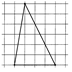 23. а) Измерьте в см длину высоты и основания треугольника, изображенного на рисунке.б) Вычислите  площадь данного треугольника и его реальные размеры (высоту и основание) в масштабе 1:30000.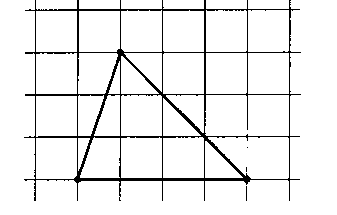 33. а) Измерьте в см длину высоты и основания треугольника, изображенного на рисунке.б) Вычислите  реальные размеры треугольника (высоту и основание) и его площадь в масштабе 1:20000.4. Решите задачу:Один из углов треугольника равен , а другой - на  больше другого. а) Найдите углы треугольника; б) Определите вид треугольника по углам.24. Решите задачу:Один из углов треугольника равен , а другой - в 4 раза меньше третьего. а) Сделайте схему углов треугольника, обозначив их буквенными выражениями;б) Найдите углы треугольника; в) Определите вид треугольника по сторонам.44.  Решите задачу:Один из углов треугольника на  меньше другого и в четыре раза меньше третьего. а) Сделайте схему углов треугольника, обозначив их буквенными выражениями;а) Найдите углы треугольника; б) Определите вид треугольника по сторонам.5. Решите задачу:Периметр треугольника равен 24 см, а одна сторона на 3 см меньше каждой из двух других его сторон. а) Сделайте схематичный чертеж треугольника, обозначив его стороны буквенными выражениями;б) Найдите стороны треугольника;в) Определите вид треугольника по сторонам.45. Решите задачу:Периметр треугольника был равен 16 см. После того как первую сторону уменьшили на 2 см, а вторую и третью – на 1 см, третья сторона треугольника стала в два раза длиннее, чем каждая из первых двух. Какой была длина сторон треугольника первоначально?45. Решите задачу: Периметр треугольника был равен 80 см. После того, как одну его сторону уменьшили на 8 см, а другую на 12 см, каждая из них оказалась в два раза короче, чем третья его сторона. Каковы были длины сторон треугольника первоначально? Критерии оценивания:12-16 баллов – «5», 8-11 баллов – «4», 5-7 баллов – «3», менее 5 баллов – «2»12-16 баллов – «5», 8-11 баллов – «4», 5-7 баллов – «3», менее 5 баллов – «2»12-16 баллов – «5», 8-11 баллов – «4», 5-7 баллов – «3», менее 5 баллов – «2»12-16 баллов – «5», 8-11 баллов – «4», 5-7 баллов – «3», менее 5 баллов – «2»Слайд 1Слайд 2Слайд 3Слайд 4Слайд 5Слайд 6Слайд 7Слайд 8Слайд 9